Senate Meeting AgendaThird Meeting of the Seventeenth Senate – Tuesday September 18th, 2018Call to OrderRoll CallApproval of MinutesOfficer ReportsPresident – Stephen MayerExecutive Vice President – Garrett EdmondsAdministrative Vice President – Harper AndersonChief of Staff – Will HarrisDirector of Public Relations – Noah MooreDirector of Academic and Student Affairs – Director of Information Technology – Paul BroskySpeaker of the Senate – Asha McWilliamsSecretary of the Senate – Andrew MerrittCommittee ReportsAcademic and Student Affairs – Aubrey KellyCampus Improvements – Legislative Research – Trevor HuffmanPublic Relations – Diversity and Inclusion – Mark ClarkSustainability – Jayden ThomasSAVES – Cassidy Townsend Special OrdersUniversity Committee ReportsJudicial Council ReportGuest/Student Speakers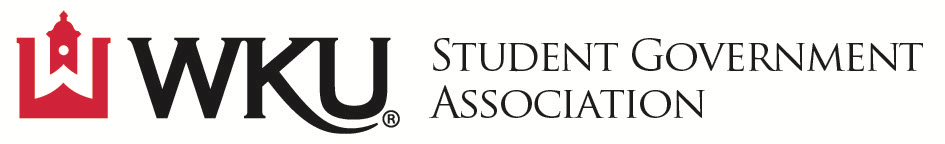 Unfinished Business Resolution  1-18-FSupport the amendment of the WKU Student Code of Conduct such that it is commensurate with established law and university policyResolution  2-18-FEstablish and support the right of WKU students to record, via audio and/or video, their meetings with university staff and facultyBill 2-18-FAllocate $1,385.00 from Senate Discretionary for the funding of Potter College’s Fall FestivalBill 3-18-FAllocate $500.00 from Senate Discretionary for the Bowling Green Pride FestivalBill 4-18-FAmend the Bylaws to accurately reflect the structural needs of the organizationBill 5-18-FAmend the Constitution to ensure the Speaker of the Senate serves as an unbiased moderator of Senate proceedingsNew BusinessBill 6-18-FAllocate $450 to fund a sustainability film festivalResolution  3-18-FSupport the initiative for HRL to provide a recycling bag in their dorm room when students move inResolution  4-18-FSupport an initiative that would fund sustainably projects by charging students a $0.32 sustainability fee per semesterBill 7-18-FAllocate $300 to the Reg2Vote Campaign foradvertising materials Resolution 5-18-FSupport the university wide cancellation of all official class activities on November 6, 2018 for the 2018 Midterm ElectionsAnnouncements and Adjournment First Reading: September 11thSecond Reading: September 18thPass:Fail:Other:Resolution 1-18-F. Resolution to Amend the Student Code of ConductPURPOSE: For the Student Government Association of Western Kentucky University to support the amendment of the WKU Student Code of Conduct such that it is commensurate with established law and university policy.WHEREAS: Line 15 of the Student Code of Conduct currently states “refusal to comply with directions, requests, or orders by University officials” which can be interpreted to allow any university official to order any student to comply with any direction, andWHEREAS: That power should not be granted to university officials without more clear guidelines, in order to uphold the guidance set forth in the WKU Student Code of Conduct that states the code should not “be interpreted to cover any general category of behavior not mentioned herein unless that conduct is otherwise prohibited by law” , andWHEREAS: The WKU SGA has an obligation to protect the rights and interests of students.THEREFORE: Be it resolved that the Student Government Association of Western Kentucky University support the amendment of Line 15 of the Student Code of Conduct to restrict “directions, requests, or orders by University officials” to only those which would be in line with pre-established university policy and law.AUTHORS: 	James BaughBrian AndersonSPONSOR: 	Sustainability CommitteeCONTACTS: 	James Baugh james.baugh798@topper.wku.edu Brian Anderson brian.anderson026@topper.wku.eduFirst Reading: September 11thSecond Reading: September 18thPass:Fail:Other:Resolution 2-18-F. Resolution to Affirm Students’ Right to RecordPURPOSE: For the Student Government Association of Western Kentucky University to establish and support the right of WKU students to record, via audio and/or video, their meetings with university staff and faculty.WHEREAS: The law of the State of Kentucky explicitly allows recording any conversation so long as at least one party to the conversation consents, and thus allows anyone to legally record their own conversationsWHEREAS: No university policy currently exists that prohibits, requires, or encourages students recording their meetings with employees of the university, and these recordings would serve as an important layer of protection to all parties involvedWHEREAS: The WKU SGA has an obligation to ensure students can adequately provide for their own defense in the case of allegations of misconduct rising from these meetingsTHEREFORE: Be it resolved that the Student Government Association of Western Kentucky University establish and support the right of students to record their own meetings with any university staff or faculty.AUTHOR:	Brian AndersonJames BaughSPONSOR: 	Sustainability CommitteeCONTACTS:	Brian Anderson brian.anderson026@topper.wku.eduJames Baugh james.baugh798@topper.wku.eduFirst Reading: September 11thSecond Reading: September 18thPass:Fail:Other:Bill 2-18-F. Funding for Potter College’s Fall FestivalPURPOSE: For the Student Government Association of Western Kentucky University to allocate $1,385.00 from Senate Discretionary for the funding of Potter College’s Fall Festival.WHEREAS: Potter College’s Fall Festival is an annual celebration of fall and PCAL that is open to the entire campus community. This year’s theme is “Live the Magic of Potter College.” Each year the festival has fall snacks, booths by PCAL departments that include arts and crafts, free goodies, and photo booths, and free t-shirts, andWHEREAS: The allocated funds will purchase t-shirts, pumpkins, apples and cider from Jackson’s Orchard, popcorn, and other miscellaneous supplies, andWHEREAS: The SGA logo will be on the t-shirts and all other advertising for the Fall Festival.THEREFORE: Be it resolved that the Student Government Association of Western KentuckyUniversity will allocate $1,385.00 to Dean’s Council of Students Fall Festival.AUTHORS: 	Kara Lowry, Senior SenatorTommy Sullivan, Events and Recruitment Co-Chair of Dean’s Council of StudentsIvy Saunders, President of Dean’s Council of StudentsConner Hounshell, Senior SenatorSPONSOR: 	Sustainability CommitteeCONTACTS: 	Emily Houston, Events and Recruitment Co-Chair of Dean’s Council of StudentsFirst Reading: September 11thSecond Reading: September 18thPass:Fail:Other:Bill 3-18-F. Funding for the Bowling Green Pride Festival.PURPOSE: For the Student Government Association of Western Kentucky University to allocate $500.00 from Senate Discretionary for the Bowling Green Pride Festival on October 20, 2018.WHEREAS: The Bowling Green Pride Festival will be an event on October 20, 2018 in Circus Square Park, hosted by the Bowling Green Fairness group, andWHEREAS: The allocated money will name SGA as a Silver Sponsor, where our name and logo will appear on the t-shirt and website, and
WHEREAS: The funding is necessary as SGA’s purpose is to represent all students of Western Kentucky University, including members of the LGBTQ+ community which are currently not legally protected in the Bowling Green community due to the lack of a Fairness ordinance, andWHEREAS: This event is being coordinated by the Bowling Green Fairness group, who advocates for LGBTQ+ member rights, including those of Western Kentucky University students, andWHEREAS: This is the second pride festival in the local Bowling Green community, and SGA was an inaugural sponsor, andWHEREAS: The sponsorship would also provide a tabling space for the WKU SGA Committee for Diversity and Inclusion at the festival to speak about their efforts.THEREFORE: Be it resolved that the Student Government Association of Western Kentucky University will allocate $500.00 from Senate Discretionary for the Bowling Green Pride Festival on October 20, 2018.AUTHORS: 	Conner Hounshell, SenatorMark Clark, SenatorKara Lowry, SenatorSPONSOR: 	Committee for Diversity and InclusionSustainability CommitteeCONTACTS: 	Dr. Patricia MinterFirst Reading: September 11thSecond Reading: September 18thPass:Fail:Other:Bill 4-18-F. A Bill to Amend the Bylaws of the Student Government Association ofWestern Kentucky University.PURPOSE: For the Student Government Association of Western Kentucky University to amend the Bylaws of the Student Government Association of Western Kentucky University to accurately reflect the structural needs of the organization.WHEREAS: Section 7.2.3, under section 7.2 titled “Duties of the Committee Chair”, currently states “Meet with the Speaker of the Senate at least twice a month, pursuant to Article V, Section 2.1, of the SGA Constitution.”, andWHEREAS: It shall be replaced with “Meet with the Speaker of the Senate once a month, or at a different interval agreed upon between the individual Committee Chair and the Speaker of the Senate.”, andWHEREAS: The meetings between the Speaker of the Senate and the Committee Chairs does not need to be so frequent for all SGA Committees, especially since the Speaker of the Senate receives minutes from each Committee weekly, andWHEREAS: The “Article V, Section 2.1, of the SGA Constitution” referenced either no longer exists or is irrelevant to this statement,THEREFORE: For the Student Government Association of Western Kentucky University to amend the Bylaws of the Student Government Association of Western Kentucky University to accurately reflect the structural needs of the organization.AUTHORS: 	Mark Clark, SenatorSPONSOR: 	Committee for Diversity and Inclusion		Sustainability CommitteeCONTACTS: 	Asha McWilliams, Speaker of the SenateFirst Reading: September 11th Second Reading: September 18thPass: Fail:Other:Bill 5-18-F.  A Bill to Amend the Constitution of the Student Government Association of Western Kentucky University.PURPOSE: 	For the Student Government Association of Western Kentucky University to amend the Constitution of the Student Government Association of Western Kentucky University to ensure the Speaker of the Senate serves as an unbiased moderator of Senate proceedings.WHEREAS: 	Section 3.2.4. under section 3.2 titled “Qualifications.” currently states, “The Speaker of the Senate shall be elected from the Senate during the Spring Semester for the next academic year.”, andWHEREAS: 	The Constitution does not specify that even though the Speaker of the Senate is a duly elected member, they do not have a vote in Senate proceedings, and WHEREAS: 	The common law belief has been that Speaker has no voting powers, except in the instance of a tie-breaker vote, andWHEREAS:	Section 3.3.1.1 under Section 3.3 titled “Duties of the Speaker of the Senate.” shall be added to state that “The Speaker has no voting powers, except in the instance of a tie-breaker. In such an instance, the Speaker may cast a vote only to break the tie.”,THEREFORE: For the Student Government Association of Western Kentucky University to amend the Constitution of the Student Government Association of Western Kentucky University to ensure the Speaker of the Senate serves as an unbiased moderator of Senate proceedings.AUTHORS: 	Asha McWilliams, Speaker of the Senate SPONSOR:	Sustainability Committee CONTACTS: 	Jacob McAndrews, Chief Justice of the Judicial CouncilFirst Reading: September 18thSecond Reading: Pass: Fail:Other:Bill 6-18-F. 	Funding for a sustainability film festival.PURPOSE: 	For the Student Government Association of Western Kentucky University to allocate $450 to fund the film festival.WHEREAS:	$400 will come from senate discretionary and will be used to obtain the rights to show the film and promote the event, WHEREAS:	$50 will come from the food budget and be used to purchase snacks. WHEREAS: 	The film festival will be co-sponsored with Gender and Woman studies and provide an educational opportunity for students to learn about sustainability.WHEREAS: 	All funds not used will be returned to senate discretionary. THEREFORE: Be it resolved that the Student Government Association of Western KentuckyUniversity will allocate $450.AUTHORS:	Chelsea FaughtJayden ThomasSPONSOR: 	Sustainability Committee CONTACTS:	Jayden Thomas, Sustainability Chair.First Reading: September 18thSecond Reading: Pass: Fail:Other:Resolution 3-18-F.	Resolution to Support the initiative for HRL to provide a recycling bag in their dorm room when students move inPURPOSE:	For the Student Government Association of Western Kentucky University to support an initiative to require HRL to provide a recycling bag in their dorm room when students move in.WHEREAS:	RA’s currently place trash bags in the dorm rooms prior to students moving in. For the past 3 years, WKU Resource Conservation has requested they also place a green bag in the room, but it has not resulted in any behavioral change.WHEREAS:	HRL as Sustainability listed under the resources for current and incoming students on their website. On this page they have “Lighten your Load” listed, a link to track energy use in the building, and one program that is no longer active. Although these are good initiatives, they are highly outdated. It would be beneficial to the department to grow in this area by making new sustainability efforts.WHEREAS:	RA’s are already entering the rooms prior to move in to assess room damages and line the trash can with a trash bag.WHEREAS:	WKU has a commitment to sustainability, but by only lining the trash can prior to move-in we are communicating to incoming students that we are not truly committed.WHEREAS: 	WKU pays per-pound of trash, so incentivizing recycling is one way to maximize university funds.WHEREAS: 	WKUs recycling company, Westrock, is committed to selling to local downstream vendors (aka within Kentucky and surrounding states). By recycling, we are able to supply raw materials to domestic businesses and strengthen economy in this area of the country - all while reducing landfill waste.WHEREAS: 	The HRL mission is to “provide a premier living/learning experience that promotes student success” through partnerships with the university community. By partnering with WKU Resource Conservation to improve recycling resources, HRL could stay true to this mission.THEREFORE: Be it resolved that the Student Government Association of Western Kentucky University support the sustainable initiative of placing recycling bags in students’ rooms upon  move in.AUTHORS: 	Courtney Martin     	Jayden ThomasSPONSOR: 	Sustainability Committee CONTACTS: 	Beth Gafford, Coordinator of Resource Conservation.First Reading: September 18thSecond Reading: Pass: Fail:Other:Resolution 4-18-F. Resolution to encourage sustainability initiatives by charging a modest sustainability fee to students.PURPOSE:	For the Student Government Association of Western Kentucky University to support an initiative that would fund sustainably projects by charging students a $0.32 sustainability fee per semester. WHEREAS:	Many schools have a “green fee” to fund sustainability projects. UK has a $5 charge each semester that goes into their sustainability fund, University of Memphis charges $10 a semester to fund sustainability projects, and Bemidji State has a $7.50 sustainability fee.WHEREAS:	Many schools implemented sustainability fees in the mid 2000’sWHEREAS:	WKU has inadequate funding to support our sustainability programs - this has caused our progress to level out over the years without funding to pursue new goals.WHEREAS:	The purpose of sustainability projects are to promote equity, the environment and the economy. Any project funded through this fee would ultimately invest in student experience and/or result in long term cost savings to the university.WHEREAS:  	The purpose of sustainability projects are to promote equity, the environment and the economy. Any project funded through this fee would ultimately invest in student experience and/or result in long term cost savings to the university.WHEREAS:	Climate change is affecting Kentucky and the world. This is one way that WKU can demonstrate to state leaders that our earth is worth the investment and attention.THEREFORE:	Be it resolved that the Student Government Association of Western Kentucky University support the sustainable initiative of adding a $0.32 charge to the student bill each semester in order to reach the Clean Power Plan goal to reduce carbon emissions by 32 percent from 2005 levels by 2030.AUTHORS: 	Courtney MartinJayden ThomasSPONSOR: 	Sustainability Committee CONTACTS:	Beth Gafford, Coordinator of Resource Conservation.First Reading: September 18thSecond Reading: Pass: Fail:Other:Bill 7-18-F.   Bill to Fund Advertising Materials for the Reg2Vote Campaign PURPOSE: 	For the Student Government Association of Western Kentucky University allocate $300 to the Reg2Vote Campaign for advertising materials. WHEREAS: 	Youth voters are historically underrepresented in elections, and more so in midterm elections. If allowed more access and support, youth can play a vital role in shaping local and state government, andWHEREAS: 	The Reg2Vote campaign is a non-partisan, student-led initiative that encourages students to register to vote and challenges the university to better support student voters. The Reg2Vote campaign aligns with the mission of the Student Government Association of Western Kentucky University, and	WHEREAS:	The Reg2Vote Campaign is a pop-up grassroots campaign and does not have financial support, and funds are needed to support the purchase of t-shirts, posters, social media advertisements, stickers, and other tabling equipment, and THEREFORE: 	Be it resolved that the Student Government Association of Western Kentucky University allocate $300 to the Reg2Vote Campaign for advertising materials.AUTHOR:  	Francis Wilson, Student Harper Anderson, Administrative Vice PresidentConner Hounshell, SenatorSPONSOR:	Sustainability CommitteeCONTACTS: 	Francis Wilson, francis.wilson776@topper.wku.eduFirst Reading:  September 18th      	Second Reading:  	Pass:                        	Other:Resolution 5-18-F.   Resolution to Support the University Wide Cancellation of all Official Class Activities on November 6, 2018 for the 2018 Midterm Elections. PURPOSE: 	For the Student Government Association of Western Kentucky University to support the university wide cancellation of all official class activities on November 6, 2018 for the 2018 Midterm Elections. WHEREAS: 	Youth voters are historically underrepresented in elections, and more so in midterm elections. If allowed more access and support, youth can play a vital role in shaping local and state government, and WHEREAS: 	Any and every student who is willing and able to vote should not be penalized, discouraged, or prohibited by Western Kentucky University class activities in pursuing the most fundamental of civic duties. Western Kentucky University should take this opportunity to set precedent for other institutions, and offer students the basic access and support needed to make it to the polls, andWHEREAS: 	The Reg2Vote campaign is a non-partisan, student-led initiative that encourages students to register to vote and challenges the university to better support student voters. The Reg2Vote campaign aligns with the mission of the Student Government Association of Western Kentucky University, andTHEREFORE: 	Be it resolved that the Student Government Association of Western Kentucky University Support the University Wide Cancellation of all Official Class Activities on November 6, 2018 for the 2018 Midterm Elections. AUTHOR:  	Francis Wilson, Student Stephen Mayer, Executive PresidentHarper Anderson, Administrative Vice PresidentConner Hounshell, SenatorSPONSOR:	Sustainability CommitteeCONTACTS: 	Francis Wilson, francis.wilson776@topper.wku.eduSpecial Announcements and EventsFall Elections continue until tonight at midnight! Don’t forget to vote!An Election Results Party will be held tonight at 11:30pm in the Senate Chambers 